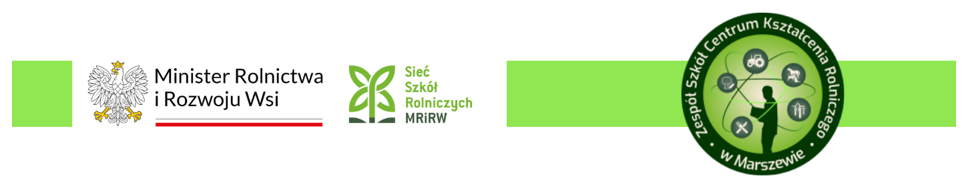        Miejscowość...............................data ..............................PODANIE O PRZYJĘCIE DO INTERNATUDyrektor Zespołu Szkół Centrum Kształcenia Rolniczegow MarszewieProszę o przyjęcie mnie do internatu Zespołu Szkół Centrum Kształcenia Rolniczego w Marszewie w roku szkolnym 2024 – 2025Uczniowie :Imię i nazwisko ucznia..................................................................................Data i miejsce urodzenia...............................................................................PESEL..........................................................................................................Adres zamieszkania......................................................................................Tel. Kom...............................................                         klasa  ..................... Korzystałam(em)/nie korzystałam(em)* z zakwaterowania w internacieRodzice/opiekunowieOjciec     ................................................                              ......................................                         ( imię i nazwisko)                                                              (podpis)Matka     ...............................................                                ......................................                          ( imię i nazwisko)                                                              (podpis)   Adres do korespondencji ........................................................................................................Tel. Kom    ojciec............................................  matka............................................Wyrażam zgodę na przetwarzanie moich danych osobowych dla potrzeb realizacji procesu rekrutacji podań o przyjęć  do Internatu oraz przebywania w internacie na podstawie ustawy o ochronie danych osobowych Ust z dnia 29 sierpnia1997 (Dz. U. Nr 133 poz. 883 
z późniejszymi zmianami)   Zespołu Szkół Centrum Kształcenia Rolniczego w Marszewie..........................................              ..............................................       .........................................  czytelny podpis ojca (opiekuna prawnego)                  czytelny podpis matki (opiekuna prawnego)                      czytelny podpis uczniaKRYTERIA BRANE POD UWAGĘ W POSTĘPOWANIU REKRUTACYJNYM:  *niepotrzebne skreślić    Komisja Rekrutacyjna Internatu  Zespołu Szkół Centrum Kształcenia Rolniczego w Marszewie opiniuje pozytywnie/negatywnie*  podanie ucznia o zakwaterowaniu w internacie (uzasadnienie- 
w przypadku negatywnej opinii).........................................................................................................................................................................................                                                                                                                                     ...................................................data i podpis kierownika internatuPrzyznaję/ nie przyznaję *  miejsca w internacie Zespołu Szkół Centrum Kształcenia Rolniczego  w Marszewie...............................................................                                     .......................................................miejscowość, data                                                                            data  i podpis dyrektora szkoły* niepotrzebne skreślić  I. KryteriaSuma punktów  Kandydat z rodziny wielodzietnej, wychowującej troje lub więcej dzieci  TAK*  NIE*  Kandydat jest niepełnosprawny  TAK*  NIE* Kandydat, którego rodzic/rodzice ( opiekunowie) jest/są niepełnosprawny/i  TAK*  NIE* Kandydat, którego rodzeństwo ma orzeczoną niepełnosprawność   TAK*  NIE*  Kandydat samotnie wychowywany przez matkę lub ojca  TAK* NIE*  Kandydat objęty pieczą zastępczą  TAK*  NIE*  Kandydat   mieszkał w ubiegłym roku w internacie, otrzymał pozytywną opinię Rady Wychowawczej Internatu oraz pochwałę: wychowawcy internatu – 10pkt  kierownika internatu – 15 pkt  dyrektora szkoły –  20pkt  Kandydat, który nie otrzymał żadnej z w/w pochwał może za swoje osiągnięcia (tj. prace na rzecz internatu, godną postawę itp.) otrzymać na wniosek wychowawcy od 1 do 9 pkt.  (Negatywną opinię otrzymuje wychowanek, który: był zawieszony w prawach mieszkańca lub otrzymał w poprzednim roku szkolnym naganę)TAK*  NIE*  Kandydat jest uczniem klasy pierwszej TAK*  NIE*  Kandydat deklaruje mieszkanie w internacie przez cały rok szkolny (tj. od września 2023 r. do końca roku szkolnego). lub Kandydat deklaruje mieszkanie w internacie na czas zimowy  TAK*  NIE*  Trudności z dojazdem kandydata do szkoły: -odległość od miejsca zamieszkania do szkoły wynosi  - brak możliwości dojazdu do szkoły na zajęcia lekcyjne (uargumentowane w podaniu ) …….km …….km Łączna ilość uzyskanych punktów:          ………………………………………………….  Uwagi:…………………………………………………………………………………………  Łączna ilość uzyskanych punktów:          ………………………………………………….  Uwagi:…………………………………………………………………………………………  Łączna ilość uzyskanych punktów:          ………………………………………………….  Uwagi:…………………………………………………………………………………………  Łączna ilość uzyskanych punktów:          ………………………………………………….  Uwagi:…………………………………………………………………………………………  